Busy Bees  September 2016 NewsTHIS MONTHTopics- This Fall our themes will be NEW FRIENDS and PLANTS!Color- YellowREMINDERS-  *Please let us know if your child has ANY allergies!*Tuition ($75 a month) and one time $25 snack fee are due!  *Please take your child to the bathroom every day before class!* Please return the Emergency form and Potty Trained/Diapers form ASAP!!!Thank You!  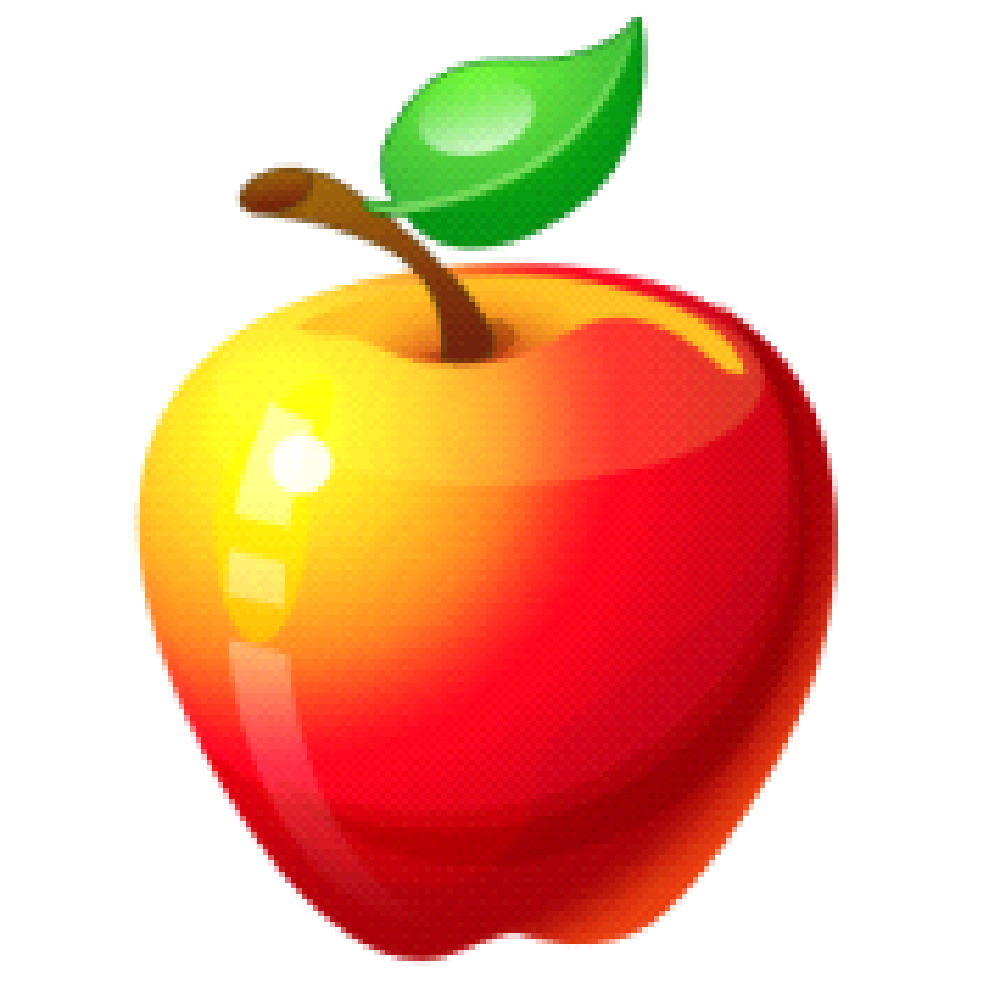 IMPORTANT DATESFriday Sept. 16th- GLEE FAMILY PICNIC!Bring your lunch and meet us at Fisher Park from 11:30-1:00!PARENT MEETING!Wed., 9/21- Busy BeesYou will meet during our class time and the room parent will set up a phone chain and discuss important info.!    Please come!PICTURE DAY!Wednesday, September 28Looking ahead!October 1 – All October Tuition and $25 Snack Fee are due.Mon., October 10- GLEE is closed for Columbus Day.HALLOWEEN PARTY/PARADE! Wed., 10/26- Busy Bees September Fingerplays/PoemsApple Tree						Leaves FallingWay up high in the apple tree,			The leaves are falling down.Two red apples smiled at me.			The leaves are falling down.I shook that tree					They touch my noseAs hard as I could.					And then my toes.Down came the apples.				The leaves are falling down.Mmmm were they good!Snack Prayer					Good-bye SongI’m thankful for 					Our preschool day is overMy friends						And we are going home.And my family.					Good-bye, good-byeI’m thankful for 					Be always kind and good!The foods I eat.I’m happy to be me!Criss Cross Apple SauceI touch my head. I touch my toes.I shake my hands. I touch my nose!I fold my arms. I cross my feet.I nod two times. I take a seat!Criss cross apple sauce!Hello, How are you?Hello, how are you?  Hello, how are you?  Hello, how are you? How are youtoday?I’m fine and I hope you are too!  I’m fine and I hope you are too! I’m fine and I hope you are too!  I am fine and I hope you are too!Turn to your friend and wave hello.  Turn to your friend and wave hello.  Turn to your friend and wave hello.  Wave hello today!Criss cross and ready set! Criss cross and ready set!  Criss cross and ready set! Ready set to start our day!